Sacred Fire & Respect for the Great Spirit: Each chief should bring at least 4 nice, big, juicy logs to the Chief’s Meeting (for the Sacred Fire). During the Sacred Fire, as well as the Opening & Closing ceremony, everyone should remember to wear their vests and be respectful when someone has the Talking Stick. During the Firewalk all Big Braves and Princesses are to observe silence and reflect on their time together. Please, no flashlights, only torches.Reminders:~ Sunset is at 5:38PM~ Bring your vests and your Native Sons and Daughters headbands.~ Bring glow sticks to TRADE at Sacred Fire~ Don’t forget your Tiki Torches for the Sacred Fire Walk.~ Put your campfires out completely – cold to the touch – 18 inches deep. Bring a garden hose to make it easy!
~ Leave your campsite better than you found it. Reinforce respect for forest, field and stream with your Braves. Your Nation Chief,Soaring Falcon
          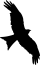 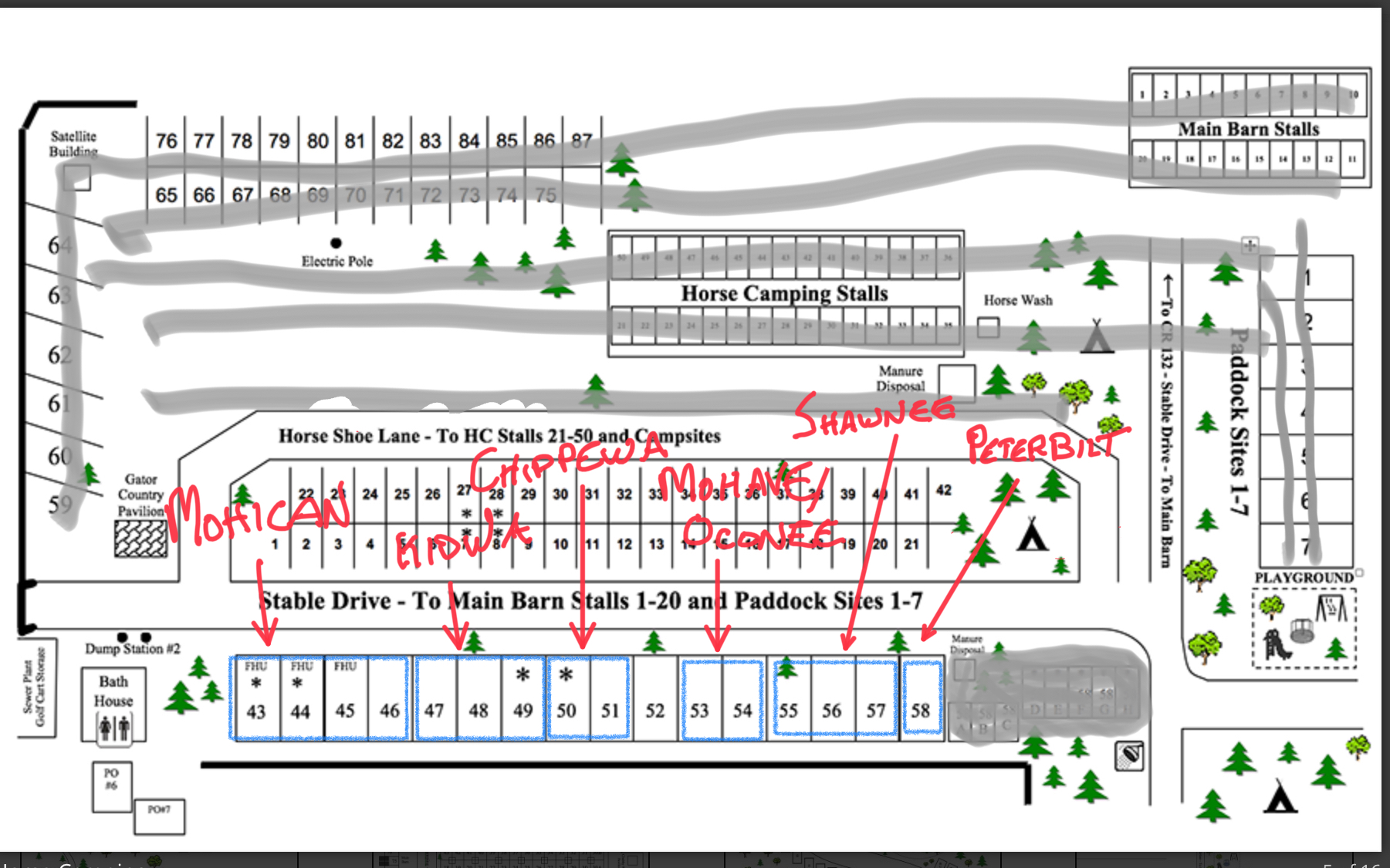 ATTENDANCE (If you are not on this list and plan to attend PLEASE sign up ASAP!)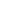 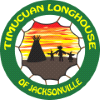 2021 Boys FallLonghouse   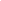 Day	TimeEventResponsible/ CommentItems NeededFridayNov 12th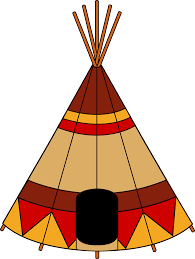 3:00 -8:00pmSetup Camp Check website/map for tribe assignments FridayNov 12th3:00 – 4:00pmSetup TeepeeMohicanFridayNov 12th7:30 – 10:00pmMovie Night at Site 52ChippewaFridayNov 12th11:00pmLights OutQuiet - PleaseSaturdayNov 13th        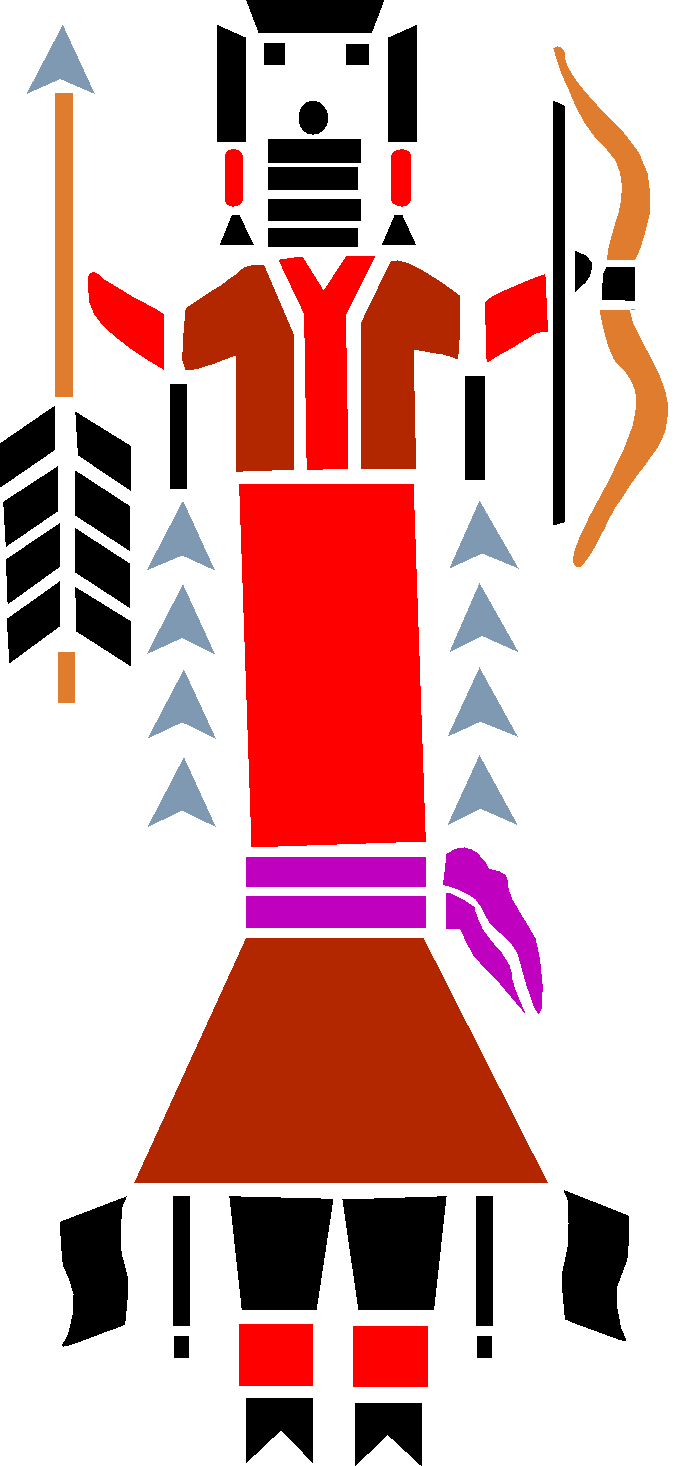 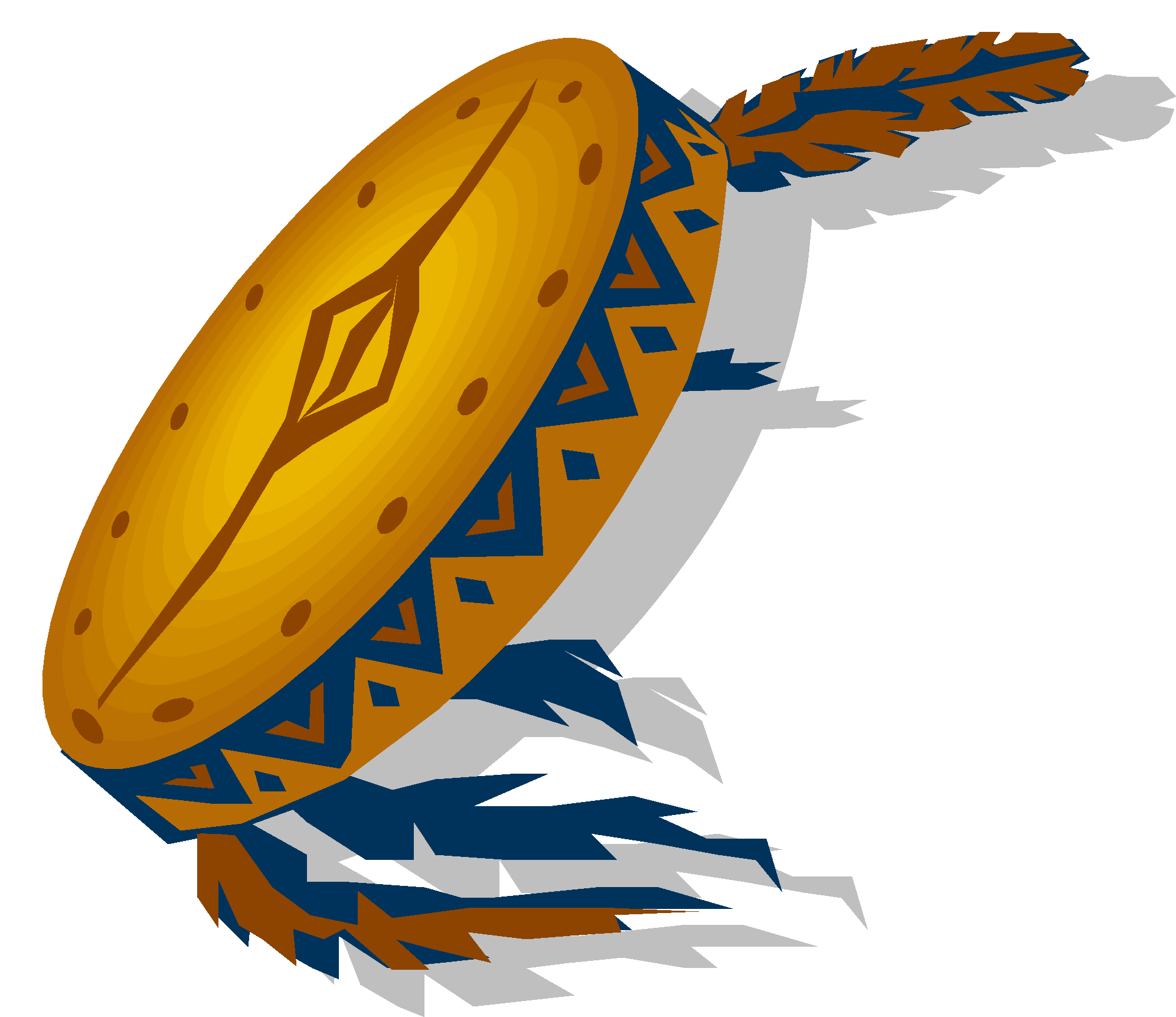 8:30– 9:00amChiefs Meeting at Flagpole(Each Tribe must be represented)All Chiefs
Bring 4 Logs per tribe for Sacred FireSaturdayNov 13th        9:30–10:00amOpening Ceremony Group PhotoCamping Area FlagpoleRaffle Tickets from Nation Chief per eventSaturdayNov 13th        10:30amBegin Father / Son Walking Stick CraftingGo find stick and start craftingSaturdayNov 13th        11:30amBegin Fort Building CompetitionGet tarp & rope from Nation ChiefSaturdayNov 13th        12:00 - 12:45pmLunchAllSaturdayNov 13th        1:00 – 2:00pmBB Gun Competition OconeeSaturdayNov 13th        2:30 - 3:15pm3 Legged RaceMohaveSaturdayNov 13th        3:15 – 4:00pmCollect critters for raceNo poisonous or venomous critters, pleaseSaturdayNov 13th        4:00 – 4:30pmBig Red Critter RaceBig RedSaturdayNov 13th        5:00 - 5:30pmFort Building reviewNation Chief et alSaturdayNov 13th        5:30 – 7:00pmDinnerAllSmoker TrailerSaturdayNov 13th        6:15– 7:00pmCampsite/Walking Stick JudgingTribal property is importantSaturdayNov 13th        7:00 – 7:30pmSetup LuminariesKIOWASaturdayNov 13th        7:00 - 8:00pmFace PaintSaturdayNov 13th        8:00pmLine up for Sacred Fire Walk(Don’t Forget Tribal Tiki Torches)All TribesWear your vestsSaturdayNov 13th        8:15pmBegin Sacred Silent Walk (The Key Word is “Silent”)All TribesSaturdayNov 13th        8:30PM – 9:30pmSacred Fire / Acorn CeremonyFederation CouncilBring AcornSaturdayNov 13th        Immediately AfterPictures with Fed Council(~15 min.)Federation CouncilSaturdayNov 13th        9:00pmCleanup LuminariesOttawaSaturdayNov 13th        11:00pmLights OutQuietSundayNov 14th        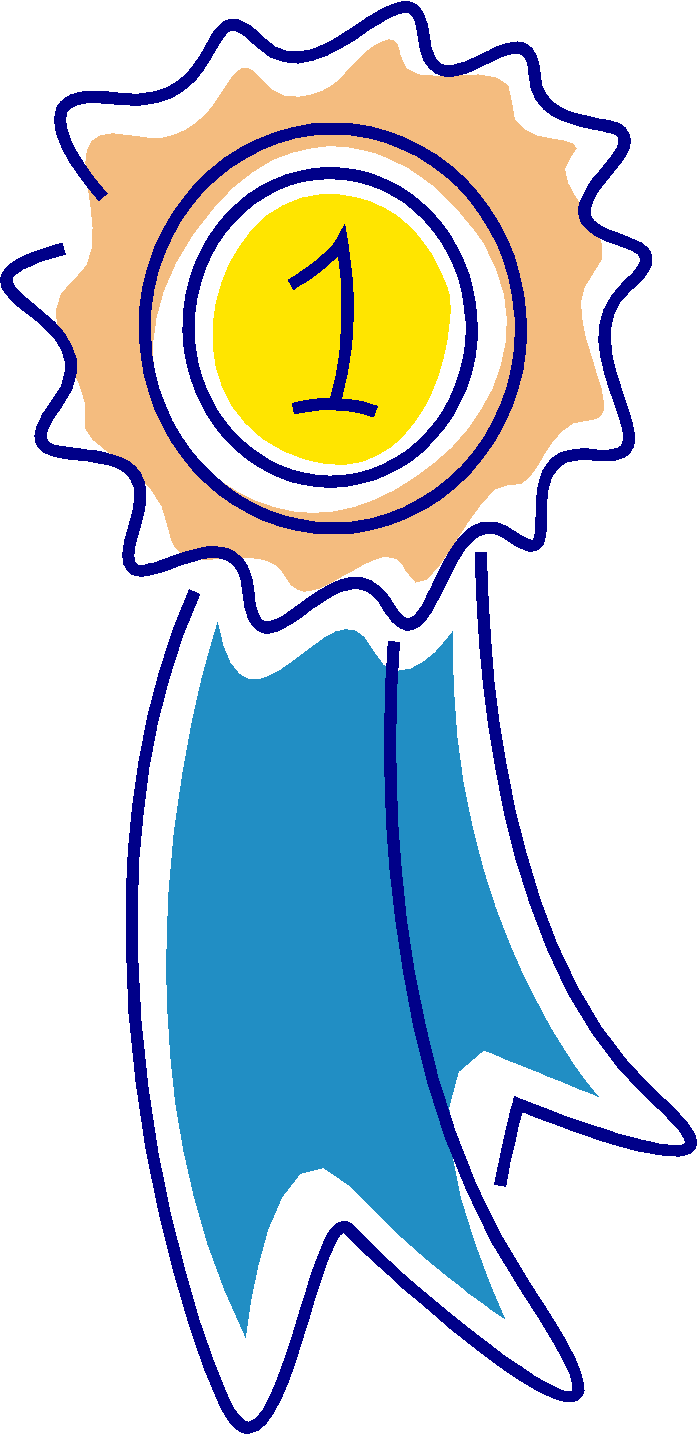 8:00-8:30amTear Down Teepee ShawneeSundayNov 14th        9:30-10:30amClosing Ceremony/ Awards and RaffleAll TribesSundayNov 14th        ALL MORNINGClean CampgroundAll TribesSundayNov 14th        Please drive safely back to your familiesPlease drive safely back to your familiesPlease drive safely back to your familiesPlease drive safely back to your familiesAs of 11/10 at 8:15amTribeShopping CartFirst NameLast NameCherokeePaidJohn VincentWinklerCherokeePaidGraceWinklerCherokeePaidBradWinklerChippewaPaidRickMurphyChippewaPaidRorynMurphyKiowaPaidChrisAlberreKiowaPaidRobertCabreraKiowaPaidZicoCabreraKiowaPaidFrankDalessandroKiowaPaidRyanDalessandroKiowaPaidConnorDalessandroKiowaPaidBrandonDresselKiowaPaidPorterDresselKiowaPaidBuddyGreerKiowaPaidZaneGreerKiowaPaidJohnMaioccoKiowaPaidLucaMaioccoMohavePaidLeviLoftMohavePaidAndersonLoftMohicanPaidrichardbrockMohicanPaidDanielBrockMohicanPaidDylanBrockMohicanPaidOliverBrockMohicanPaidDonGibsonMohicanPaidJohnGibsonMohicanPaidJACKSONMCDANIELMohicanPaidJohnMiddletonMohicanPaidHenryMiddletonMohicanPaidMichaelMurphyMohicanPaidShepherdMurphyMohicanPaidCooperNightingaleMohicanPaidHayesNightingaleMohicanPaidDylanShepherdMohicanPaidLoriShepherdMohicanPaidDavidStuderMohicanPaidPatrickStuderMohicanPaidlukeStuderMohicanPaidAaronThiviergeMohicanPaidJackThiviergeOconeePaidFrankSebregandioOconeePaidRyderSebregandioOconeePaidSteveSharpeOconeePaidNicholasSharpeOglalaPaidHannahSchreiberOglalaPaidAvaSchreiberPathfindersPaidJohnDoughertyPathfindersPaidGabriellaSchreiberPathfindersPaidAvaWinklerShawneePaidEssaAlberreShawneePaidRaymondAdamsShawneePaidRaymond "Finn"AdamsShawneePaidPatRileyShawneePaidJackRileyShawneePaidJosephRileyShawneePaidLeedSilverfieldShawneePaidGrantSilverfield